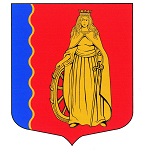 МУНИЦИПАЛЬНОЕ ОБРАЗОВАНИЕ«МУРИНСКОЕ ГОРОДСКОЕ ПОСЕЛЕНИЕ»ВСЕВОЛОЖСКОГО МУНИЦИПАЛЬНОГО РАЙОНАЛЕНИНГРАДСКОЙ ОБЛАСТИАДМИНИСТРАЦИЯПОСТАНОВЛЕНИЕ 24.01.2023                                                                                              № 28   г. МуриноО внесении изменений в муниципальную программу «Стимулирование экономической активности на территории муниципального образования «Муринское городское поселение» Всеволожского муниципального района Ленинградской области на 2021 – 2029 гг.», утвержденную Постановлением администрации муниципального образования «Муринское городское поселение» Всеволожского муниципального района Ленинградской области от 12.11.2021 № 288В соответствии со ст.179 Бюджетного кодекса Российской Федерации, Федеральными законами от 06.10.2003 №131-ФЗ «Об общих принципах организации местного самоуправления в Российской Федерации», постановлением Главы администрации от 12.08.2021 № 205 «Об утверждении Порядка разработки, реализации и оценки эффективности муниципальных программ муниципального образования «Муринское городское поселение» Всеволожского района Ленинградской области»ПОСТАНОВЛЯЕТ:Внести в муниципальную программу «Стимулирование экономической активности на территории муниципального образования «Муринское городское поселение» Всеволожского муниципального района Ленинградской области на 2021 – 2029 гг.», утвержденную постановлением администрации муниципального образования «Муринское городское поселение» Всеволожского муниципального района Ленинградской области от 12.11.2021 № 288 (далее - Программа) следующие изменения:В паспорте Программы строку «Объемы и источники финансирования программы» изложить в новой редакции:«».1.2. Раздел 4 Программы «Объемы и источники финансирования программы» изложить в новой редакции:«Финансовое обеспечение мероприятий программы осуществляется за счет средств бюджета муниципального образования. Общий объем финансового обеспечения реализации муниципальной программы составит 
18 303,3 тыс. рублей, в том числе по годам реализации: 2021 год – 0,0 тыс. руб.
2022 год – 4 305,5 тыс. руб.2023 год – 6 963,4,0 тыс. руб.2024 год – 1 322,4 тыс. руб.2025 год – 1 267,0 тыс. руб.2026 год – 1 265,0 тыс. руб.2027 год – 1 030,0 тыс. руб.2028 год – 1 030,0 тыс. руб. 2029 год – 1 120,0 тыс. руб.».1.3. Изложить Приложение 5 к Программе в новой редакции в соответствие с Приложением к настоящему постановлению.2. Опубликовать настоящее постановление в газете «Муринская панорама» и на официальном сайте муниципального образования в информационно-телекоммуникационной сети Интернет.3. Настоящее постановление вступает в силу со дня его подписания.4. Контроль за исполнением настоящего постановления возложить на заместителя главы администрации - начальника отдела экономики, УМИ, предпринимательства и потребительского рынка А.В. Опополя.Глава администрации    					               А.Ю. БеловПриложение № 5к муниципальной программе«Стимулирование экономической активностина территории муниципального образования«Муринское городское поселение»Всеволожского района Ленинградской области на 2021 - 2029 гг.»План реализации программыОбъемы и источники финансирования программы Общий объем средств финансирования программы за счет средств бюджета муниципального образования – 18303,3 тыс. руб., в том числе:2021 год – 0,0 тыс. руб.
2022 год – 4 305,5 тыс. руб.2023 год – 6 963,4,0 тыс. руб.2024 год – 1 322,4 тыс. руб.2025 год – 1 267,0 тыс. руб.2026 год – 1 265,0 тыс. руб.2027 год – 1 030,0 тыс. руб.2028 год – 1 030,0 тыс. руб. 2029 год – 1 120,0 тыс. руб.Наименование муниципальной программы, основного мероприятияНаименование муниципальной программы, основного мероприятияОтветственный исполнитель, соисполнитель, участникГоды реализацииГоды реализацииОценка расходов (тыс. руб., в ценах соответствующих лет)Оценка расходов (тыс. руб., в ценах соответствующих лет)Оценка расходов (тыс. руб., в ценах соответствующих лет)Оценка расходов (тыс. руб., в ценах соответствующих лет)Оценка расходов (тыс. руб., в ценах соответствующих лет)Оценка расходов (тыс. руб., в ценах соответствующих лет)Оценка расходов (тыс. руб., в ценах соответствующих лет)Оценка расходов (тыс. руб., в ценах соответствующих лет)Оценка расходов (тыс. руб., в ценах соответствующих лет)Оценка расходов (тыс. руб., в ценах соответствующих лет)Оценка расходов (тыс. руб., в ценах соответствующих лет)Оценка расходов (тыс. руб., в ценах соответствующих лет)Оценка расходов (тыс. руб., в ценах соответствующих лет)Оценка расходов (тыс. руб., в ценах соответствующих лет)Оценка расходов (тыс. руб., в ценах соответствующих лет)Оценка расходов (тыс. руб., в ценах соответствующих лет)Наименование муниципальной программы, основного мероприятияНаименование муниципальной программы, основного мероприятияОтветственный исполнитель, соисполнитель, участникГоды реализацииГоды реализации2021 г.2022 г.2022 г.2023 г.2024 г.2024 г.2025 г. 2026 г. 2027 г. 2028 г. 2029 г. 2029 г. 2029 г. 2029 г. ИтогоИтого1. Муниципальная программа «Стимулирование экономической активности на территории муниципального образования «Муринское городское поселение» Всеволожского района Ленинградской области на 2021-2023 гг.»1. Муниципальная программа «Стимулирование экономической активности на территории муниципального образования «Муринское городское поселение» Всеволожского района Ленинградской области на 2021-2023 гг.»Сектор экономикиВсегоВсего0,04305,54305,56963,41322,41322,41267,01265,01030,01030,01120,01120,01120,01120,018303,318303,31. Муниципальная программа «Стимулирование экономической активности на территории муниципального образования «Муринское городское поселение» Всеволожского района Ленинградской области на 2021-2023 гг.»1. Муниципальная программа «Стимулирование экономической активности на территории муниципального образования «Муринское городское поселение» Всеволожского района Ленинградской области на 2021-2023 гг.»Сектор экономикиФедеральный бюджетФедеральный бюджет0,00,00,00,00,00,00,00,00,00,00,00,00,00,00,00,01. Муниципальная программа «Стимулирование экономической активности на территории муниципального образования «Муринское городское поселение» Всеволожского района Ленинградской области на 2021-2023 гг.»1. Муниципальная программа «Стимулирование экономической активности на территории муниципального образования «Муринское городское поселение» Всеволожского района Ленинградской области на 2021-2023 гг.»Сектор экономикиОбластной бюджет ЛООбластной бюджет ЛО0,00,00,00,00,00,00,00,00,00,00,00,00,00,00,00,01. Муниципальная программа «Стимулирование экономической активности на территории муниципального образования «Муринское городское поселение» Всеволожского района Ленинградской области на 2021-2023 гг.»1. Муниципальная программа «Стимулирование экономической активности на территории муниципального образования «Муринское городское поселение» Всеволожского района Ленинградской области на 2021-2023 гг.»Сектор экономикиМестные бюджеты Местные бюджеты 0,04305,54305,56963,41322,41322,41267,01265,01030,01030,01120,01120,01120,01120,018303,318303,31. Муниципальная программа «Стимулирование экономической активности на территории муниципального образования «Муринское городское поселение» Всеволожского района Ленинградской области на 2021-2023 гг.»1. Муниципальная программа «Стимулирование экономической активности на территории муниципального образования «Муринское городское поселение» Всеволожского района Ленинградской области на 2021-2023 гг.»Сектор экономикиПрочие источники Прочие источники 0,00,00,00,00,00,00,00,00,00,00,00,00,00,00,00,01.2. Основное мероприятия1.2. Основное мероприятия1.2. Основное мероприятия1.2. Основное мероприятия1.2. Основное мероприятия1.2. Основное мероприятия1.2. Основное мероприятия1.2. Основное мероприятия1.2. Основное мероприятия1.2. Основное мероприятия1.2. Основное мероприятия1.2. Основное мероприятия1.2. Основное мероприятия1.2. Основное мероприятия1.2. Основное мероприятия1.2. Основное мероприятия1.2. Основное мероприятия1.2. Основное мероприятия1.2. Основное мероприятия1.2. Основное мероприятия1.2. Основное мероприятия1.2.1. Информационно-консультационная поддержка, популяризация и пропаганда предпринимательской деятельности1.2.1. Информационно-консультационная поддержка, популяризация и пропаганда предпринимательской деятельности1.2.1. Информационно-консультационная поддержка, популяризация и пропаганда предпринимательской деятельности1.2.1. Информационно-консультационная поддержка, популяризация и пропаганда предпринимательской деятельности1.2.1. Информационно-консультационная поддержка, популяризация и пропаганда предпринимательской деятельности1.2.1. Информационно-консультационная поддержка, популяризация и пропаганда предпринимательской деятельности1.2.1. Информационно-консультационная поддержка, популяризация и пропаганда предпринимательской деятельности1.2.1. Информационно-консультационная поддержка, популяризация и пропаганда предпринимательской деятельности1.2.1. Информационно-консультационная поддержка, популяризация и пропаганда предпринимательской деятельности1.2.1. Информационно-консультационная поддержка, популяризация и пропаганда предпринимательской деятельности1.2.1. Информационно-консультационная поддержка, популяризация и пропаганда предпринимательской деятельности1.2.1. Информационно-консультационная поддержка, популяризация и пропаганда предпринимательской деятельности1.2.1. Информационно-консультационная поддержка, популяризация и пропаганда предпринимательской деятельности1.2.1. Информационно-консультационная поддержка, популяризация и пропаганда предпринимательской деятельности1.2.1. Информационно-консультационная поддержка, популяризация и пропаганда предпринимательской деятельности1.2.1. Информационно-консультационная поддержка, популяризация и пропаганда предпринимательской деятельности1.2.1. Информационно-консультационная поддержка, популяризация и пропаганда предпринимательской деятельности1.2.1. Информационно-консультационная поддержка, популяризация и пропаганда предпринимательской деятельности1.2.1. Информационно-консультационная поддержка, популяризация и пропаганда предпринимательской деятельности1.2.1. Информационно-консультационная поддержка, популяризация и пропаганда предпринимательской деятельности1.2.1. Информационно-консультационная поддержка, популяризация и пропаганда предпринимательской деятельностиКонсультирование и информирование субъектов МСП о мерах поддержки предпринимателей на территории муниципального образованияКонсультирование и информирование субъектов МСП о мерах поддержки предпринимателей на территории муниципального образованияСектор экономикиВсегоВсего0,00,00,00,00,00,00,00,00,00,00,00,00,00,00,00,0Актуализация официального сайта администрации муниципального образования по вопросам предпринимательствАктуализация официального сайта администрации муниципального образования по вопросам предпринимательствСектор экономикиВсегоВсего0,00,00,00,00,00,00,00,00,00,00,00,00,00,00,00,0Организация освещения в средствах массовой информации по вопросам развития МСП, издание приложения «Предприниматель» в газете «Муринская панорама»Организация освещения в средствах массовой информации по вопросам развития МСП, издание приложения «Предприниматель» в газете «Муринская панорама»Отдел экономики,  газета "Муринская панорама"ВсегоВсего0,00,00,00,00,00,00,00,00,00,00,00,00,00,00,00,01.2.2.Финансовая поддержка СМСП1.2.2.Финансовая поддержка СМСП1.2.2.Финансовая поддержка СМСП1.2.2.Финансовая поддержка СМСП1.2.2.Финансовая поддержка СМСП1.2.2.Финансовая поддержка СМСП1.2.2.Финансовая поддержка СМСП1.2.2.Финансовая поддержка СМСП1.2.2.Финансовая поддержка СМСП1.2.2.Финансовая поддержка СМСП1.2.2.Финансовая поддержка СМСП1.2.2.Финансовая поддержка СМСП1.2.2.Финансовая поддержка СМСП1.2.2.Финансовая поддержка СМСП1.2.2.Финансовая поддержка СМСП1.2.2.Финансовая поддержка СМСП1.2.2.Финансовая поддержка СМСП1.2.2.Финансовая поддержка СМСП1.2.2.Финансовая поддержка СМСП1.2.2.Финансовая поддержка СМСП1.2.2.Финансовая поддержка СМСППроведение конкурсов среди субъектов МСП, в том числе:

 
Проведение конкурсов среди субъектов МСП, в том числе:

 
Сектор экономикиВсегоВсего0,02150,02150,01550,0890,0890,0965,0950,01030,01030,01120,01120,01120,01120,09685,09685,0Проведение конкурсов среди субъектов МСП, в том числе:

 
Проведение конкурсов среди субъектов МСП, в том числе:

 
Сектор экономикиФедеральный бюджетФедеральный бюджет0,00,00,00,00,00,00,00,00,00,00,00,00,00,00,00,0Проведение конкурсов среди субъектов МСП, в том числе:

 
Проведение конкурсов среди субъектов МСП, в том числе:

 
Сектор экономикиОбластной бюджет ЛООбластной бюджет ЛО0,00,00,00,00,00,00,00,00,00,00,00,00,00,00,00,0Проведение конкурсов среди субъектов МСП, в том числе:

 
Проведение конкурсов среди субъектов МСП, в том числе:

 
Сектор экономикиМестные бюджеты Местные бюджеты 0,02150,02150,01550,0890,0890,0965,0950,01030,01030,01120,01120,01120,01120,09685,09685,0Проведение конкурсов среди субъектов МСП, в том числе:

 
Проведение конкурсов среди субъектов МСП, в том числе:

 
Сектор экономикиПрочие источники Прочие источники 0,00,00,00,00,00,00,00,00,00,00,00,00,00,00,00,0«Лучший предприниматель муниципального образования»«Лучший предприниматель муниципального образования»Сектор экономикиВсегоВсего0,050,050,00,055,055,00,060,00,065,00,00,00,00,0230,0230,0«Лучший предприниматель муниципального образования»«Лучший предприниматель муниципального образования»Сектор экономикиФедеральный бюджетФедеральный бюджет0,00,00,00,00,00,00,00,00,00,00,00,00,00,00,00,0«Лучший предприниматель муниципального образования»«Лучший предприниматель муниципального образования»Сектор экономикиОбластной бюджет ЛООбластной бюджет ЛО0,00,00,00,00,00,00,00,00,00,00,00,00,00,00,00,0«Лучший предприниматель муниципального образования»«Лучший предприниматель муниципального образования»Сектор экономикиМестные бюджеты Местные бюджеты 0,050,050,00,055,055,00,060,00,065,00,00,00,00,0230,0230,0«Лучший предприниматель муниципального образования»«Лучший предприниматель муниципального образования»Сектор экономикиПрочие источники Прочие источники 0,00,00,00,00,00,00,00,00,00,00,00,00,00,00,00,0«Успешный старт»«Успешный старт»Сектор экономикиВсегоВсего0,050,050,050,055,055,00,060,00,065,00,00,00,00,0280,0280,0«Успешный старт»«Успешный старт»Сектор экономикиФедеральный бюджетФедеральный бюджет0,00,00,00,00,00,00,00,00,00,00,00,00,00,00,00,0«Успешный старт»«Успешный старт»Сектор экономикиОбластной бюджет ЛООбластной бюджет ЛО0,00,00,00,00,00,00,00,00,00,00,00,00,00,00,00,0«Успешный старт»«Успешный старт»Сектор экономикиМестные бюджеты Местные бюджеты 0,050,050,050,055,055,00,060,00,065,00,00,00,00,0280,0280,0«Успешный старт»«Успешный старт»Сектор экономикиПрочие источники Прочие источники 0,00,00,00,00,00,00,00,00,00,00,00,00,00,00,00,0«Стабильный бизнес»«Стабильный бизнес»Сектор экономикиВсегоВсего0,00,00,00,00,00,0165,00,0170,00,0180,0180,0180,0180,0515,0515,0«Стабильный бизнес»«Стабильный бизнес»Сектор экономикиФедеральный бюджетФедеральный бюджет0,00,00,00,00,00,00,00,00,00,00,00,00,00,00,00,0«Стабильный бизнес»«Стабильный бизнес»Сектор экономикиОбластной бюджет ЛООбластной бюджет ЛО0,00,00,00,00,00,00,00,00,00,00,00,00,00,00,00,0«Стабильный бизнес»«Стабильный бизнес»Сектор экономикиМестные бюджеты Местные бюджеты 0,00,00,00,00,00,0165,00,0170,00,0180,0180,0180,0180,0515,0515,0«Стабильный бизнес»«Стабильный бизнес»Сектор экономикиПрочие источники Прочие источники 0,00,00,00,00,00,00,00,00,00,00,00,00,00,00,00,0 «Поддержка социально ориентированных некоммерческих организаций, осуществляющих деятельность на территории муниципального образования» «Поддержка социально ориентированных некоммерческих организаций, осуществляющих деятельность на территории муниципального образования»Сектор экономикиВсегоВсего0,02050,02050,01500,0780,0780,0800,0830,0860,0900,0940,0940,0940,0940,08 660,08 660,0 «Поддержка социально ориентированных некоммерческих организаций, осуществляющих деятельность на территории муниципального образования» «Поддержка социально ориентированных некоммерческих организаций, осуществляющих деятельность на территории муниципального образования»Сектор экономикиФедеральный бюджетФедеральный бюджет0,00,00,00,00,00,00,00,00,00,00,00,00,00,00,00,0 «Поддержка социально ориентированных некоммерческих организаций, осуществляющих деятельность на территории муниципального образования» «Поддержка социально ориентированных некоммерческих организаций, осуществляющих деятельность на территории муниципального образования»Сектор экономикиОбластной бюджет ЛООбластной бюджет ЛО0,00,00,00,00,00,00,00,00,00,00,00,00,00,00,00,0 «Поддержка социально ориентированных некоммерческих организаций, осуществляющих деятельность на территории муниципального образования» «Поддержка социально ориентированных некоммерческих организаций, осуществляющих деятельность на территории муниципального образования»Сектор экономикиМестные бюджеты Местные бюджеты 0,02050,02050,01500,0 780,0780,0800,0830,0860,0900,0940,0940,0940,0940,08 660,08 660,0 «Поддержка социально ориентированных некоммерческих организаций, осуществляющих деятельность на территории муниципального образования» «Поддержка социально ориентированных некоммерческих организаций, осуществляющих деятельность на территории муниципального образования»Сектор экономикиПрочие источники Прочие источники 0,00,00,00,00,00,00,00,00,00,00,00,00,00,00,00,01.2.3. Имущественная поддержка СМСП1.2.3. Имущественная поддержка СМСП1.2.3. Имущественная поддержка СМСП1.2.3. Имущественная поддержка СМСП1.2.3. Имущественная поддержка СМСП1.2.3. Имущественная поддержка СМСП1.2.3. Имущественная поддержка СМСП1.2.3. Имущественная поддержка СМСП1.2.3. Имущественная поддержка СМСП1.2.3. Имущественная поддержка СМСП1.2.3. Имущественная поддержка СМСП1.2.3. Имущественная поддержка СМСП1.2.3. Имущественная поддержка СМСП1.2.3. Имущественная поддержка СМСП1.2.3. Имущественная поддержка СМСП1.2.3. Имущественная поддержка СМСП1.2.3. Имущественная поддержка СМСП1.2.3. Имущественная поддержка СМСП1.2.3. Имущественная поддержка СМСП1.2.3. Имущественная поддержка СМСП1.2.3. Имущественная поддержка СМСПФормирование перечня объектов муниципального имущества, земельных участков, предназначенных для передачи в арендуФормирование перечня объектов муниципального имущества, земельных участков, предназначенных для передачи в арендуСектор экономикиВсегоВсего0,00,00,00,00,00,00,00,00,00,00,00,00,00,00,00,0Заключение договоров аренды с СМСП на здания, сооружения, нежилые помещения, расположенные в жилых домах, предназначенных для передачи в аренду  Заключение договоров аренды с СМСП на здания, сооружения, нежилые помещения, расположенные в жилых домах, предназначенных для передачи в аренду  Сектор экономикиВсегоВсего0,00,00,00,00,00,00,00,00,00,00,00,00,00,00,00,0Разработка и утверждение схемы размещения нестационарных торговых объектов розничной торговли на территории муниципального образования Разработка и утверждение схемы размещения нестационарных торговых объектов розничной торговли на территории муниципального образования Сектор экономикиВсегоВсего0,00,00,00,00,00,00,00,00,00,00,00,00,00,00,00,01.2.4.Организация обучения. Вовлечение граждан в предпринимательскую деятельность муниципального образования1.2.4.Организация обучения. Вовлечение граждан в предпринимательскую деятельность муниципального образования1.2.4.Организация обучения. Вовлечение граждан в предпринимательскую деятельность муниципального образования1.2.4.Организация обучения. Вовлечение граждан в предпринимательскую деятельность муниципального образования1.2.4.Организация обучения. Вовлечение граждан в предпринимательскую деятельность муниципального образования1.2.4.Организация обучения. Вовлечение граждан в предпринимательскую деятельность муниципального образования1.2.4.Организация обучения. Вовлечение граждан в предпринимательскую деятельность муниципального образования1.2.4.Организация обучения. Вовлечение граждан в предпринимательскую деятельность муниципального образования1.2.4.Организация обучения. Вовлечение граждан в предпринимательскую деятельность муниципального образования1.2.4.Организация обучения. Вовлечение граждан в предпринимательскую деятельность муниципального образования1.2.4.Организация обучения. Вовлечение граждан в предпринимательскую деятельность муниципального образования1.2.4.Организация обучения. Вовлечение граждан в предпринимательскую деятельность муниципального образования1.2.4.Организация обучения. Вовлечение граждан в предпринимательскую деятельность муниципального образования1.2.4.Организация обучения. Вовлечение граждан в предпринимательскую деятельность муниципального образования1.2.4.Организация обучения. Вовлечение граждан в предпринимательскую деятельность муниципального образования1.2.4.Организация обучения. Вовлечение граждан в предпринимательскую деятельность муниципального образования1.2.4.Организация обучения. Вовлечение граждан в предпринимательскую деятельность муниципального образования1.2.4.Организация обучения. Вовлечение граждан в предпринимательскую деятельность муниципального образования1.2.4.Организация обучения. Вовлечение граждан в предпринимательскую деятельность муниципального образования1.2.4.Организация обучения. Вовлечение граждан в предпринимательскую деятельность муниципального образования1.2.4.Организация обучения. Вовлечение граждан в предпринимательскую деятельность муниципального образованияОбучение основам предпринимательской деятельности - проект «Школа предпринимателя»Обучение основам предпринимательской деятельности - проект «Школа предпринимателя»Сектор экономикиВсегоВсего0,00,00,00,00,00,00,00,00,00,00,00,00,00,00,00,0Проведение совещаний, «круглых столов», конференций по проблемным вопросам, препятствующим развитию предпринимательстваПроведение совещаний, «круглых столов», конференций по проблемным вопросам, препятствующим развитию предпринимательстваСектор экономикиВсегоВсего0,00,00,00,00,00,00,00,00,00,00,00,00,00,00,00,01.2.5. Обеспечение продовольственной безопасности муниципального образования1.2.5. Обеспечение продовольственной безопасности муниципального образования1.2.5. Обеспечение продовольственной безопасности муниципального образования1.2.5. Обеспечение продовольственной безопасности муниципального образования1.2.5. Обеспечение продовольственной безопасности муниципального образования1.2.5. Обеспечение продовольственной безопасности муниципального образования1.2.5. Обеспечение продовольственной безопасности муниципального образования1.2.5. Обеспечение продовольственной безопасности муниципального образования1.2.5. Обеспечение продовольственной безопасности муниципального образования1.2.5. Обеспечение продовольственной безопасности муниципального образования1.2.5. Обеспечение продовольственной безопасности муниципального образования1.2.5. Обеспечение продовольственной безопасности муниципального образования1.2.5. Обеспечение продовольственной безопасности муниципального образования1.2.5. Обеспечение продовольственной безопасности муниципального образования1.2.5. Обеспечение продовольственной безопасности муниципального образования1.2.5. Обеспечение продовольственной безопасности муниципального образования1.2.5. Обеспечение продовольственной безопасности муниципального образования1.2.5. Обеспечение продовольственной безопасности муниципального образования1.2.5. Обеспечение продовольственной безопасности муниципального образования1.2.5. Обеспечение продовольственной безопасности муниципального образования1.2.5. Обеспечение продовольственной безопасности муниципального образованияСоздание условий для организации ярмарочных (выставочных) мероприятий на территории муниципального образованияСоздание условий для организации ярмарочных (выставочных) мероприятий на территории муниципального образованияСектор экономикиВсегоВсего0,00,00,0413,4432,4432,40,00,00,00,00,00,00,00,0845,8845,8Создание условий для организации ярмарочных (выставочных) мероприятий на территории муниципального образованияСоздание условий для организации ярмарочных (выставочных) мероприятий на территории муниципального образованияСектор экономикиФедеральный бюджетФедеральный бюджет0,00,00,00,00,00,00,00,00,00,00,00,00,00,00,00,0Создание условий для организации ярмарочных (выставочных) мероприятий на территории муниципального образованияСоздание условий для организации ярмарочных (выставочных) мероприятий на территории муниципального образованияСектор экономикиОбластной бюджет ЛООбластной бюджет ЛО0,00,00,00,00,00,00,00,00,00,00,00,00,00,00,00,0Создание условий для организации ярмарочных (выставочных) мероприятий на территории муниципального образованияСоздание условий для организации ярмарочных (выставочных) мероприятий на территории муниципального образованияСектор экономикиМестные бюджеты Местные бюджеты 0,00,00,0413,4432,4432,40,00,00,00,00,00,00,00,0845,8845,8Создание условий для организации ярмарочных (выставочных) мероприятий на территории муниципального образованияСоздание условий для организации ярмарочных (выставочных) мероприятий на территории муниципального образованияСектор экономикиПрочие источники Прочие источники 0,00,00,00,00,00,00,00,00,00,00,00,00,00,00,00,01.2.6.Совершенствование нормативной правовой базы администрации муниципального образования в сфере развития и поддержки малого и среднего предпринимательства1.2.6.Совершенствование нормативной правовой базы администрации муниципального образования в сфере развития и поддержки малого и среднего предпринимательства1.2.6.Совершенствование нормативной правовой базы администрации муниципального образования в сфере развития и поддержки малого и среднего предпринимательства1.2.6.Совершенствование нормативной правовой базы администрации муниципального образования в сфере развития и поддержки малого и среднего предпринимательства1.2.6.Совершенствование нормативной правовой базы администрации муниципального образования в сфере развития и поддержки малого и среднего предпринимательства1.2.6.Совершенствование нормативной правовой базы администрации муниципального образования в сфере развития и поддержки малого и среднего предпринимательства1.2.6.Совершенствование нормативной правовой базы администрации муниципального образования в сфере развития и поддержки малого и среднего предпринимательства1.2.6.Совершенствование нормативной правовой базы администрации муниципального образования в сфере развития и поддержки малого и среднего предпринимательства1.2.6.Совершенствование нормативной правовой базы администрации муниципального образования в сфере развития и поддержки малого и среднего предпринимательства1.2.6.Совершенствование нормативной правовой базы администрации муниципального образования в сфере развития и поддержки малого и среднего предпринимательства1.2.6.Совершенствование нормативной правовой базы администрации муниципального образования в сфере развития и поддержки малого и среднего предпринимательства1.2.6.Совершенствование нормативной правовой базы администрации муниципального образования в сфере развития и поддержки малого и среднего предпринимательства1.2.6.Совершенствование нормативной правовой базы администрации муниципального образования в сфере развития и поддержки малого и среднего предпринимательства1.2.6.Совершенствование нормативной правовой базы администрации муниципального образования в сфере развития и поддержки малого и среднего предпринимательства1.2.6.Совершенствование нормативной правовой базы администрации муниципального образования в сфере развития и поддержки малого и среднего предпринимательства1.2.6.Совершенствование нормативной правовой базы администрации муниципального образования в сфере развития и поддержки малого и среднего предпринимательства1.2.6.Совершенствование нормативной правовой базы администрации муниципального образования в сфере развития и поддержки малого и среднего предпринимательства1.2.6.Совершенствование нормативной правовой базы администрации муниципального образования в сфере развития и поддержки малого и среднего предпринимательства1.2.6.Совершенствование нормативной правовой базы администрации муниципального образования в сфере развития и поддержки малого и среднего предпринимательства1.2.6.Совершенствование нормативной правовой базы администрации муниципального образования в сфере развития и поддержки малого и среднего предпринимательства1.2.6.Совершенствование нормативной правовой базы администрации муниципального образования в сфере развития и поддержки малого и среднего предпринимательстваСовершенствование нормативной правовой базы администрации муниципального образования в сфере развития и поддержки малого и среднего предпринимательстваСовершенствование нормативной правовой базы администрации муниципального образования в сфере развития и поддержки малого и среднего предпринимательстваСектор экономикиВсегоВсего0,00,00,00,00,00,00,00,00,00,00,00,00,00,00,00,01.2.7 Совершенствование системы стратегического планирования, в том числе:1.2.7 Совершенствование системы стратегического планирования, в том числе:Сектор экономикиВсегоВсего0,02155,52155,55000,00,00,0302,0315,00,00,00,00,00,00,07772,57772,51.2.7 Совершенствование системы стратегического планирования, в том числе:1.2.7 Совершенствование системы стратегического планирования, в том числе:Сектор экономикиФедеральный бюджетФедеральный бюджет0,00,00,00,00,00,00,00,00,00,00,00,00,00,00,00,01.2.7 Совершенствование системы стратегического планирования, в том числе:1.2.7 Совершенствование системы стратегического планирования, в том числе:Сектор экономикиОбластной бюджет ЛООбластной бюджет ЛО0,00,00,00,00,00,00,00,00,00,00,00,00,00,00,00,01.2.7 Совершенствование системы стратегического планирования, в том числе:1.2.7 Совершенствование системы стратегического планирования, в том числе:Сектор экономикиМестные бюджеты Местные бюджеты 0,02155,52155,55000,00,00,0302,0315,00,00,00,00,00,00,07772,57772,51.2.7 Совершенствование системы стратегического планирования, в том числе:1.2.7 Совершенствование системы стратегического планирования, в том числе:Сектор экономикиПрочие источники Прочие источники 0,00,00,00,00,00,00,00,00,00,00,00,00,00,00,00,0Развитие системы стратегического планирования социально-экономического развития муниципального образованияРазвитие системы стратегического планирования социально-экономического развития муниципального образованияСектор экономикиВсегоВсего0,01890,01890,05000,00,00,00,00,00,00,00,00,00,00,06890,06890,0Развитие системы стратегического планирования социально-экономического развития муниципального образованияРазвитие системы стратегического планирования социально-экономического развития муниципального образованияСектор экономикиФедеральный бюджетФедеральный бюджет0,00,00,00,00,00,00,00,00,00,00,00,00,00,00,00,0Развитие системы стратегического планирования социально-экономического развития муниципального образованияРазвитие системы стратегического планирования социально-экономического развития муниципального образованияСектор экономикиОбластной бюджет ЛООбластной бюджет ЛО0,00,00,00,00,00,00,00,00,00,00,00,00,00,00,00,0Развитие системы стратегического планирования социально-экономического развития муниципального образованияРазвитие системы стратегического планирования социально-экономического развития муниципального образованияСектор экономикиМестные бюджеты Местные бюджеты 0,01890,01890,05000,00,00,00,00,00,00,00,00,00,00,06890,06890,0Развитие системы стратегического планирования социально-экономического развития муниципального образованияРазвитие системы стратегического планирования социально-экономического развития муниципального образованияСектор экономикиПрочие источники Прочие источники 0,00,00,00,00,00,00,00,00,00,00,00,00,00,00,00,0Изучение мнения жителей муниципального образования по вопросам развития муниципального образованияИзучение мнения жителей муниципального образования по вопросам развития муниципального образованияСектор экономикиВсегоВсего0,0265,5265,50,00,00,0302,0315,00,00,00,00,00,00,0882,5882,5Изучение мнения жителей муниципального образования по вопросам развития муниципального образованияИзучение мнения жителей муниципального образования по вопросам развития муниципального образованияСектор экономикиФедеральный бюджетФедеральный бюджет0,00,00,00,00,00,00,00,00,00,00,00,00,00,00,00,0Изучение мнения жителей муниципального образования по вопросам развития муниципального образованияИзучение мнения жителей муниципального образования по вопросам развития муниципального образованияСектор экономикиОбластной бюджет ЛООбластной бюджет ЛО0,00,00,00,00,00,00,00,00,00,00,00,00,00,00,00,0Изучение мнения жителей муниципального образования по вопросам развития муниципального образованияИзучение мнения жителей муниципального образования по вопросам развития муниципального образованияСектор экономикиМестные бюджеты Местные бюджеты 0,0265,5265,50,00,00,0302,0315,00,00,00,00,00,00,0882,5882,5Изучение мнения жителей муниципального образования по вопросам развития муниципального образованияИзучение мнения жителей муниципального образования по вопросам развития муниципального образованияСектор экономикиПрочие источники Прочие источники 0,00,00,00,00,00,00,00,00,00,00,00,00,00,00,00,0